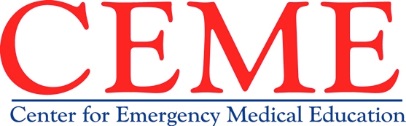 28th Annual High Risk Emergency Medicine  September 15 - 16, 2017  -  Paris, Las Vegas, NVCourse Agenda / ScheduleDAY ONE7:00am  Registration / Breakfast 7:30am  Intro: The Big Picture 	  Ross P. Berkeley, MD, FACEP, FAAEM8:15am  Surviving A Lawsuit 	  Michael Frank, MD, JD, FACEP, FCLM 9:00am  Mock Deposition 	  Michael Frank, MD, JD, FACEP, FCLM 9:45am  Break10:00am  Acute MI: A Big Piece of Medical-Legal Pie                   Amal Mattu, MD, FAAEM, FACEP 11:00am  Emerging Medico-legal Threats in EM 	    Ross P. Berkeley, MD, FACEP, FAAEM12:00pm  Lunch on Own 1:00pm  Pediatrics: Avoiding Bad Outcomes, Part 1 	  Jay Fisher, MD1:30pm  Wide Complex Tachycardias: Myths and Pitfalls 	  Amal Mattu, MD, FAAEM, FACEP  2:30pm  Pediatrics: Avoiding Bad Outcomes, Part 2 	  Jay Fisher, MD3:15pm  Break 3:30pm  Pulmonary Embolism 	  Ketan Patel, MD, FACEP 4:15pm  Ten Most Important Legal Questions Asked 	  Michael Frank, MD, JD, FACEP, FCLM 	  Elliot Nipomnick, MD, FACEP5:30pm  Close of Day DAY TWO7:00am  Breakfast 7:30am  EMTALA Update   	  Michael Frank, MD, JD, FACEP, FCLM 	  Elliot Nipomnick, MD, FACEP 8:45pm  Suicidal Patient Risks	  Nathan Cleveland, MD 9:45am  Break 10:00am  Handy Advice: High Risk Hand Wounds 	    JD McCourt, MD, FACEP 10:45am  Thoracic Aortic Dissections 	    Nathan Cleveland, MD, FACEP 12:00pm  Lunch on Own 1:00pm  Geriatrics: Advancing Age – Advances Risk  	  Amer Aldeen, MD, FACEP1:45pm  Medico-legal Panel: Bring Your Questions! 	  Ross P. Berkeley, MD, FACEP, FAAEM	  Michael Frank, MD, JD, FACEP, FCLM 	  Elliot Nipomnick, MD, FACEP3:00pm  Break 3:15pm  Documentation Pearls: 	 Creating the Bullet Proof Chart 	  Michael Frank, MD, JD, FACEP, FCLM 4:15pm  Close of Conference 